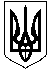 ГАЛИЦИНІВСЬКА СІЛЬСЬКА РАДАВІТОВСЬКОГО РАЙОНУ МИКОЛАЇВСЬКОЇ ОБЛАСТІРІШЕННЯВід 15 липня 2021 року № 8                                       ІХ сесія VIII скликанняс. ГалициновеПро надання дозволу на виготовлення технічної документаціїіз землеустрою щодо встановлення (відновлення) меж земельної ділянки в натурі (на місцевості) для ведення особистого селянського господарства в межах території Галицинівської сільської ради Вітовського району Миколаївської областіВідповідно до пункту 34 статті 26 Закону України «Про місцеве самоврядування в Україні», статті 116, пунктів 6 – 10 статті 118, статей 121, 186 Земельного кодексу України, статті 13 Закону України «Про оцінку земель», розглянувши  матеріали  постійної  комісії  сільської  ради    з питань земельних відносин та земельного кадастру, природокористування, планування території, охорони довкілля та екологічної безпеки, сільська  радаВИРІШИЛА:Надати дозвіл на виготовлення технічної документації із землеустрою щодо встановлення (відновлення) меж земельної ділянки в натурі (на місцевості) орієнтованою площею  для ведення особистого селянського господарства громадянину України Василенко Борису Петровичу відповідно до Державного акту на право постійного користування землею серії ІІІ-МК № 002182, зареєстрованого в Книзі записів державних актів на право користування землею № 39 від 15.12.2000 в межах території Галицинівської сільської ради Вітовського району Миколаївської області.Надати дозвіл на виготовлення технічної документації із землеустрою щодо встановлення (відновлення) меж земельної ділянки в натурі (на місцевості) орієнтовною площею  для ведення особистого селянського господарства громадянці України Шваї Неонілі Тимофіївні відповідно до Державного акту на право постійного користування землею серії МК № 00142, зареєстрованого в Книзі записів державних актів на право користування землею № 9 від 29.01.2001 в межах території Галицинівської сільської ради Вітовського району Миколаївської області.Надати дозвіл на виготовлення технічної документації із землеустрою щодо встановлення (відновлення) меж земельної ділянки в натурі (на місцевості) орієнтовною площею  для ведення особистого селянського господарства громадянину України Шваї Святославу Васильовичу відповідно до Державного акту на право постійного користування землею серії МК № 00143, зареєстрованого в Книзі записів державних актів на право користування землею № 10 від 29.01.2001 в межах території Галицинівської сільської ради Вітовського району Миколаївської області.Виготовити технічну документацію із землеустрою щодо встановлення (відновлення) меж земельної ділянки в натурі (на місцевості) орієнтовною площею  для ведення особистого селянського господарства громадянину України Василенко Борису Петровичу в межах території Галицинівської сільської ради Вітовського району Миколаївської області.Виготовити технічну документацію із землеустрою щодо встановлення (відновлення) меж земельної ділянки в натурі (на місцевості) орієнтовною площею  для ведення особистого селянського господарства громадянці України Шваї Неонілі Тимофіївні в межах території Галицинівської сільської ради Вітовського району Миколаївської області.Виготовити технічну документацію із землеустрою щодо встановлення (відновлення) меж земельної ділянки в натурі (на місцевості) орієнтовною площею  для ведення особистого селянського господарства громадянину України Шваї Святославу Васильовичу в межах території Галицинівської сільської ради Вітовського району Миколаївської області.Контроль за виконанням цього рішення покласти на постійну комісію сільської ради з питань земельних відносин та земельного кадастру, природокористування, планування території, охорони довкілля та екологічної безпеки.                           Сільський голова                                    І. НАЗАР